Now for the interesting part                           Sample  -- Presentation at the school 10+ minutes can be enough and small assembly/class is probably better than 500Good morning School,  teachers,   parents       (presenter in uniform or shirt with badges, can be youth member)My name is “Jarrod” and this is Jessica & James, and I would like to tell you a few things about Scouts & Girl Guides.Someone hold up a globe ?It is a worldwide organisation to give children a chance to practice things they have learnt in the classroom, to experience life in the outdoors & to lead a small group of buddies on hikes, camps, games and adventurous activities. Large A3 photos of scouts in action held up by students/cubs/scouts on either side of the assembly.    So,  what do we do in scouts each night and on weekends ?.   There is a term program made up of all the activities you want to do. We meet once a week after school but not in the school holidays. Prep someone to read out the activities on your term programs and also some activities below.  Scouting is Fun, Adventurous, Challenging and Family FriendlyHere are some activities we do  (pick some)And here are some of the badges you can earn    Move to the age groups talk about some badges, hold up a chart. Talk about the exciting & adventurous ones.         Joeys 5-7 yo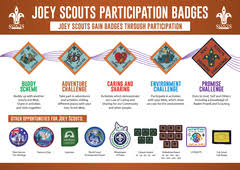 Move to Cubs 8-10yo                                     move to scouts 11-14yo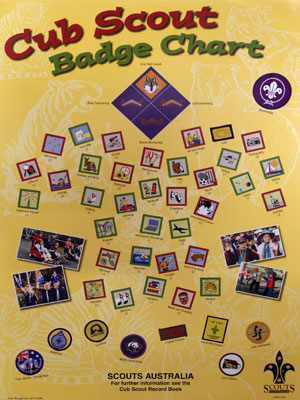 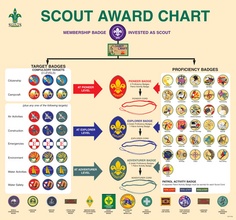 It was started over 100 years ago in England and has over 50 million members in 170 countries1st August *Today is called World Scout Day and is celebrated in all the 170 countries  We have a common WORLD badge      hold up the badgeSO, who here is a scout or guide ?, who knows a scout or guide ?, who was a scout or guide ?   shake hands.Would some of you and a mate like to try scouting ?Scouts are boys and girls Guides are girls only.            Choose either one.Were your parents in scouts or guides ?    Ask them tonight. Scout groups can have  Joeys          5 - 7yo (Hold up a shirt with badges on it) Cubs           8 -10      Scouts        11-14   teenagers, mums, dads & family all join in our Group outings.Ages & what do they do ?   Pick some girls & boys to model ? the joey, cub and scout shirts incl badges as you go along.Move to the joeys whilst talking --kindergartenthen move to the cubs            then move to the scout age groupStudents/scouts hold up photos/posters for Joeys & for cubs & for scouts. Give them to the different age groups to hold.You can come and try out anytime during the term.Come with your parents and a buddy and just turn up on the night.  Our scout hall is in Arthur st InglesideAt NIGHT we will start with a game to burn off some energy, learn some skills, play another game, plan an activity, sometimes cook supper and prepare for a camp.  We have thousands of games and activities both at the hall and in the bush.Some nights or weekends we will go bushwalking, canoeing, swimming, bike riding, skiing, flying just look at the list. (hand out some flyers of 50 scouting activities that they can share at lunchtime) Our policy is for you to be involved in the planning so that you do the most exciting & adventurous activities Before we know it the night is over and it’s time to go home.  So lets learn the scout salute – 3 fingers and touch your forehead  & the scout handshake    left hand    Try it with a mate now, try with your teacher at the end of the day.Your teacher will have a brochure for you at the end of the day So Our invitation to you   Our Open Nights are Tuesdays for 5-7 yoWednesday   8-10 yoThursday       11-14 yo  and there will be a notice in the school newsletter & in the handout. If you cannot make it on the Open Nights then you are welcome to come any other night and try it out for some weeks.  Or next term or next year.Any questions ?  Make sure you get a few. OPTIONAL below but use on world scout day 1st August etcSo finally, I would like to make Mrs Headmistress, Ms Deputy Headmistress and the school captains honorary scouts and welcome them to the Worldwide scouting family.“Welcome to our Scout Group and World Scouts & Guides” Put the scarves on the Head, Deputy Head, School Captains and shake with left hand.   Get their names from the office beforehand.Thank you all for your attention and being such a great audience.  I will be around at lunchtime if you have questions.       Run some videos or pictures in a classroom or hallRehearse all this as a good presentation will last years EquipmentFlagsWorld globeAnimal toys for joeys, wombat, kangaroo etc Backpack, canoe paddle, compass, map, skis, plane, rope Badge charts.  Buy Joeys , cubs, scouts   attach to cardboard backingTerm programs A4 (real or made up)         print 20 of each section50 scouting activities flyer  A4                    print 50 to hand outShirts with badges   (borrow)  World scout badge printed on A4                print 5 and hand out4 Scarves for teachers & captains (if necessary)25 invitations/flyers for each class hand out at end of day     Print 300 ?, bundle in 25s and ask the office to give to teachers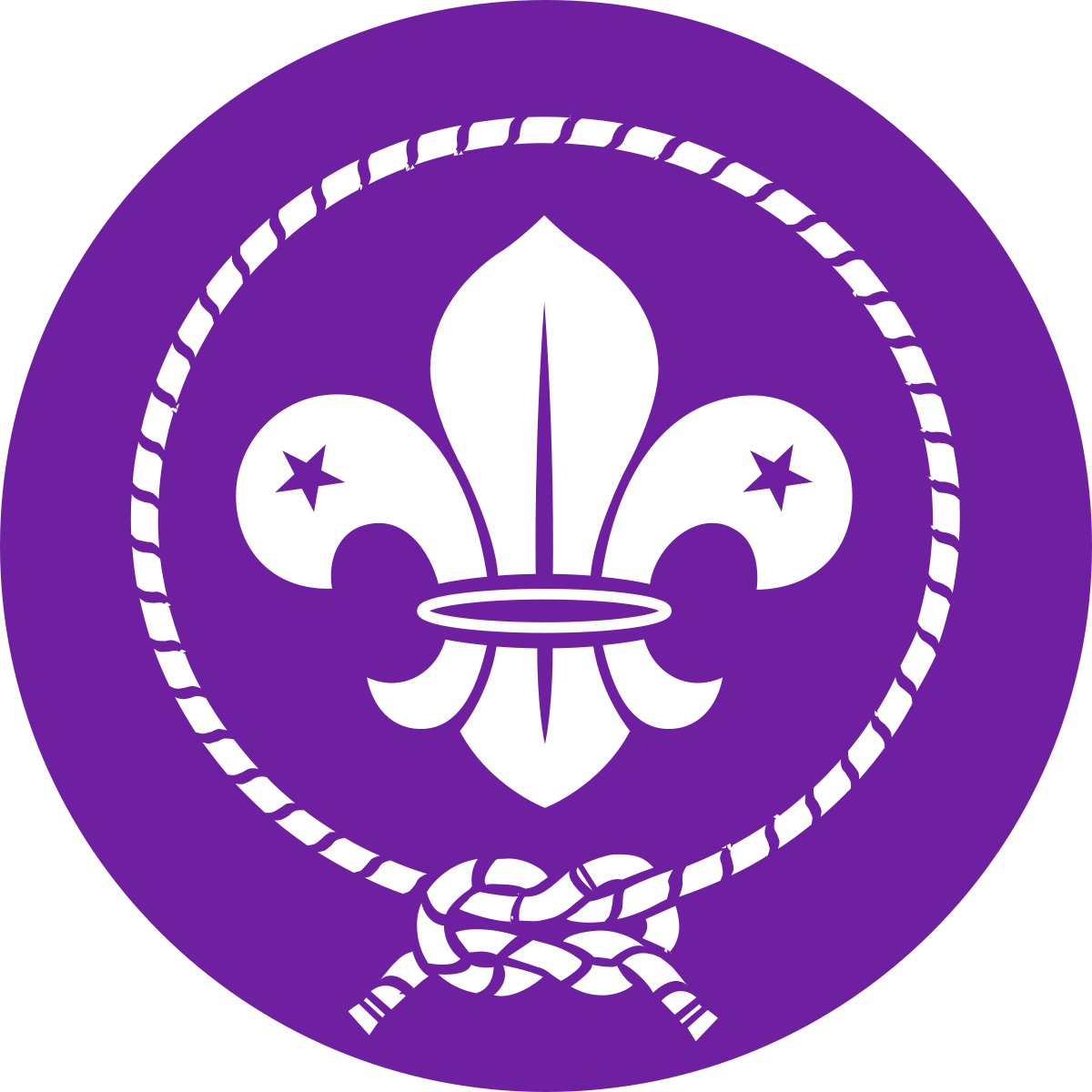 50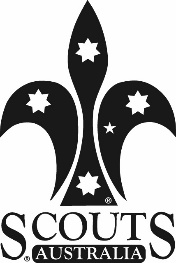 Fun FilledScouting ActivitiesScouting is Fun, Adventurous, Challenging and Family FriendlyThe activities listed are typical examples of the supervised adventures and challenges available to youth members of the Scout AssociationSCOUTING IS AN ADVENTURE FOR LIFESample idea, print on coloured paper. Give 6 copies to every family or 25 to a class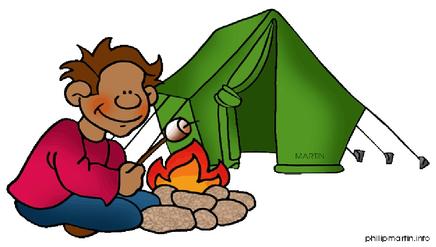 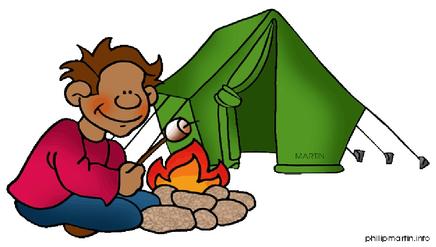   Ingleside Scout Group             Adventure, games, learning by doing                             Open Nights from Monday 25th from 5.30pm          Hi,I would like to invite you & your family to join us on Mondays to see what scouting is all about & to enjoy a special night of activities.Scouting is all about learning by doing and testing your limits. Our Group activities include hikes, camps, swimming, bike rides, cooking, camp fires, skits, singing, games, leadership and growing up with mates.Our  1st open night is Monday 25th  from 5.30  to 7pm, drop in any night at 25 Woodland Ave InglesideYou are welcome to come along for some weeks for free and try it out and best to bring a friend if you want to.Welcome to the world of scoutingYour parents can contact our Leader –  Dave Miles on  0409 111 222  or  lotsofsmiles@bigpond.com               or go to our website            www.inglesidescoutgroup.com            or facebook page               facebook Ingleside scoutsJoeys are  6 & 7 yo.    Cubs are 8,9, 10 yo.    Scouts are  11 to 14 yo Ingleside Cub Scouts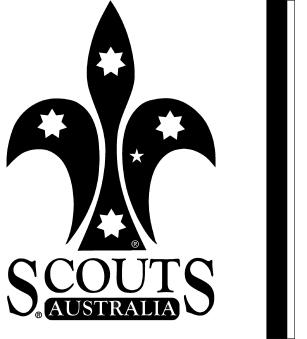 Term 2 ProgramTerm Theme: Science and Technology.Meetings -	Mondays 5:30pm to 7:00pmIngleside Scout HallUnless advised otherwise.LeadersCub Leader 		James (Akela)  -             Mobile: 0438 111 112Assist. Cub Leader: 	Sandra (Bagheera) –    Mobile: 0450 100 345Group Leader: 		Peter                               Mobile: 0418 200 9991.     Bush-walk and hike in mountains and valleys26.  Learn to use a compass and read a map2.     Camp in majestic pine tree forests27.  Explore the bush to discover new plants,animals3.     Sit around an open fire telling stories and jokes28.  Learn how to survive in the bush4.     Sleep in tents out under the stars29.  Climb up and down rock walls5.     Spend weekends camping at special scout parks30.  Learn to sail a boat and use a kayak or canoe6.     Learn how to safely chop and saw wood for a fire31.  Build a raft and sail it on a lake7.     Play special scouting wide games at night32.  Learn First-Aid to look after yourself 8.     Go on torch hikes at night in the bush33.  Learn to tie useful knots and build things with ropes9.     Learn how to safely build and light a cooking fire34.  Build a tree house and sleep in it 10.  Cook real ‘bush tucker’ on open fires35.  Go on ‘secret’ expeditions in the city and in the bush11.  Learn how to cook in a camp oven or even a cardboard box36.  Build a rope bridge to cross over a river12.  Play challenging games in and around the scout hall37.  Fly in a Scout plane or glider13.  Explore for glow-worms in dark caves38.  Visit Scout groups in other parts of the state14.  Ride trail bikes along mountain bush tracks39.  Stay in special scout halls in the snow15.  Learn how to put up your own tent40.  Learn how to snow ski and toboggan16.  Collect Special Achievement Badges and Awards41.  Ride high up on snow lifts in winter and summer17.  Make useful gadgets to use when you’re camping42.  Have huge snow ball fights18.  Explore for Aboriginal carvings in caves43.  Go on great bike hikes to faraway places19.  Have your own special ‘den’ at the Scout Hall for your own group44.  Visit museums and special places of history20.  Search for yabbies in creeks and rivers45.  Build and race your own billy cart21.  Swim in cool mountain streams46.  Fly down a huge flying-fox or aerial ropeway22.  Ride mini-rapids on an airbed down rivers and streams47.  Go to special Scout Jamborees with your mates23.  Get really dirty in river-bed mud fights48.  Talk with overseas scouts on the internet24.  Get clean again by showering under a waterfall49.  Learn how to use special safety and rescue equipment25.  Camp next to lazy rivers, trickling streams and beautiful lakes50.  Have the most fun you’ve ever had in your whole life1.     Bush-walk and hike in mountains and valleys26.  Learn to use a compass and read a map2.     Camp in majestic pine tree forests27.  Explore the bush to discover new plants, insects and animals3.     Sit around an open fire telling stories and jokes28.  Learn how to survive in the bush4.     Sleep in tents out under the stars29.  Climb up and down rock walls5.     Spend weekends camping at special scout parks30.  Learn to sail a boat and use a kayak or canoe6.     Learn how to safely chop and saw wood for a fire31.  Build a raft and sail it on a lake7.     Play special scouting wide games at night32.  Learn First-Aid to look after yourself and your friends8.     Go on torch hikes at night in the bush33.  Learn to tie useful knots and build things with ropes9.     Learn how to safely build and light a cooking fire34.  Build a tree house and sleep in it overnight with your mates10.  Cook real ‘bush tucker’ on open fires35.  Go on ‘secret’ expeditions in the city and in the bush11.  Learn how to cook in a camp oven or even a cardboard box36.  Build a rope bridge to cross over a river12.  Play challenging scouting games in and around the scout hall37.  Fly in a Scout plane or glider13.  Explore for glow-worms in dark caves38.  Visit Scout groups in other parts of the state14.  Ride trail bikes along mountain bush tracks39.  Stay in special scout halls in the snow15.  Learn how to put up your own tent40.  Learn how to snow ski and toboggan16.  Collect Special Achievement Badges and Awards41.  Ride high up on snow lifts in winter and summer17.  Learn how to make useful gadgets to use when you’re camping42.  Have huge snow ball fights18.  Explore for Aboriginal carvings in caves43.  Go on great bike hikes to faraway places19.  Have your own special ‘den’ at the Scout Hall for your own group44.  Visit museums and special places of history20.  Search for yabbies in creeks and rivers45.  Build and race your own billy cart21.  Swim in cool mountain streams46.  Fly down a huge flying-fox or aerial ropeway22.  Ride mini-rapids on an airbed down rivers and streams47.  Go to special Scout Jamborees with your mates23.  Get really dirty in river-bed mud fights48.  Talk with overseas scouts on radios24.  Get clean again by showering under a waterfall49.  Learn how to use special safety and rescue equipment25.  Camp next to lazy rivers, trickling streams and beautiful lakes50.  Have the most fun you’ve ever had in your whole lifeDateActivityDetailsParent Helpers (Cubs Surname)Co-ordinating Leader (CL)Duty Six29th April TuesdayBalloons, Oval. Games with Balloons, and a craft activity which involves a Balloon.  AdelAkela Grey6th MayTuesdayMums the wordAt Hall. Craft for Mother’s Day & games.  ClarkBagheera   White13th MayTuesdayLife’s a stage.At Hall. Visit by Gang Show. Scientist & or Info Technology Badge Level 1 or 2 - Part One & games.Mills Baloo  Red20th MayTuesdayExperiments & Experience.Outside . Scientist & or Info Technology Badge Level 1 or 2 – Part Two & games. SportalBarlooBlack27th MayTuesdayNight hike.Meet at School of Artillery car park off Blue fish Drive. Bring torches.  All welcomeAkela  N/A1st June SundayTunnellingTour of North Fort tunnel network, North Head. (See below)Cost: Children - $5.00, Adults - $7.00 All WelcomeParents, siblings & friends.Akela  N/A3rd JuneTuesdayMad scientist & Boomer’gsAt Hall, Badge and Games night with experiments to delight.Brown Akela  Tawny10th JuneTuesdayEnvironment Movie outside. Environment Movie and information night. Cost - $5.00Combined Section/Group Event.Kelly Akela  Grey17th JuneTuesdayCan CookingSecret location. Hobo Stove Cooking experiment.Thomas BarlooWhite24th JuneTuesdayMid year Surprise  Badge catch up – wrap up.Games – Games – Games.SellersBagheeraRed